Инструкции за инсталация на Python компилатор и PyCharmИнсталация на PythonЗа да инсталирате последната версия на езика Python изтеглете инсталационния файл от тук. При  възникване на проблем с версията, свалете тази, подходяща за вашето устройство от тук.Изпълнете инсталационния файл и следвайте стъпките за инсталация.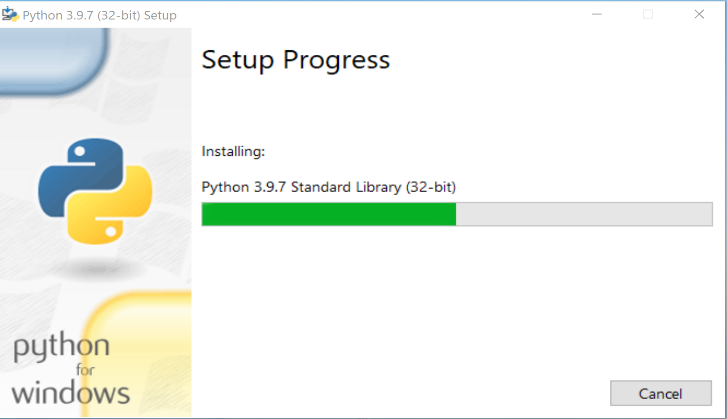 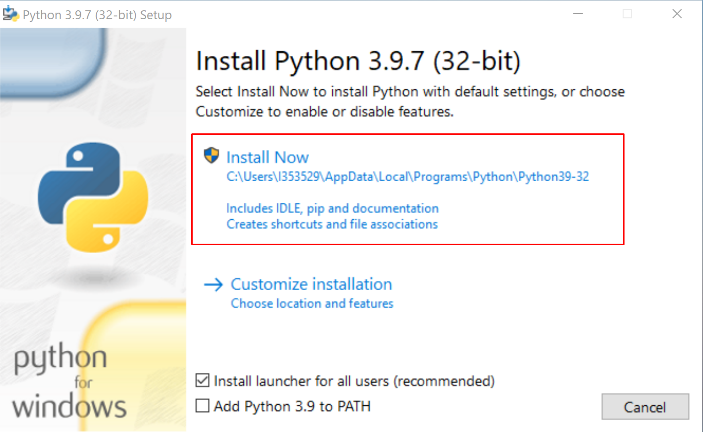 Инсталация на PyCharm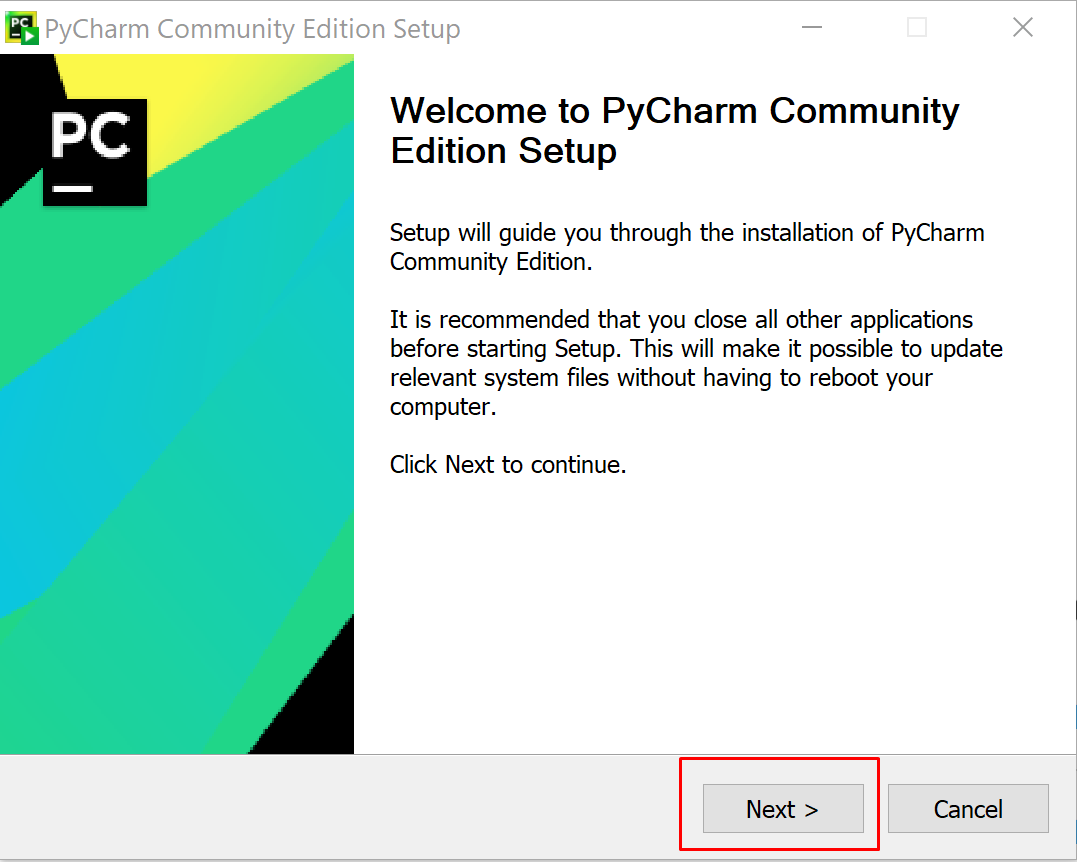 Изтеглете инсталационния файл за средата за програмиране (Integrated Development Environment - IDE) PyCharm Community от тук.Това ще стартира свалянето на инсталатора на PyCharm. След като отворим инсталационния файл се визуализира следният прозорец за инсталация:С натискане на бутона "Next", се преминава към избора на директория за инсталацията на средата ни за разработка: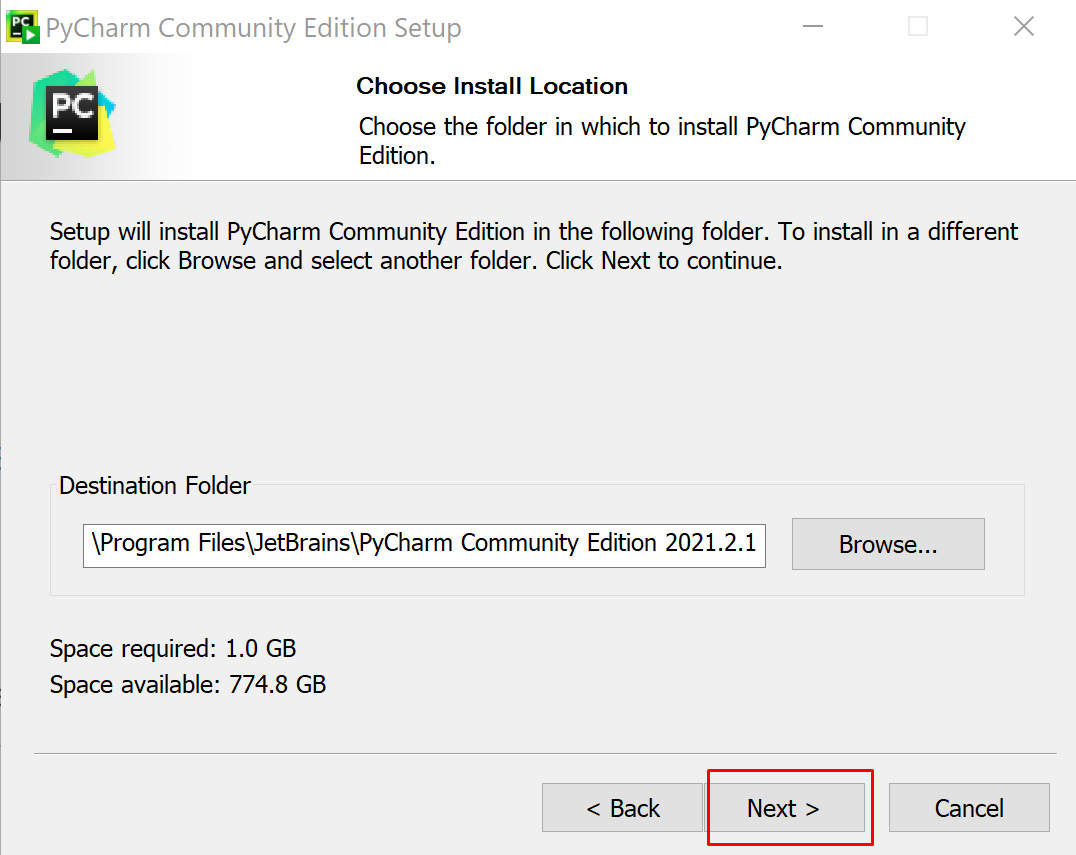 Чрез натискане на бутона "Next" отново, се преминава към панел, в който трябва да бъдат маркирани следните отметки: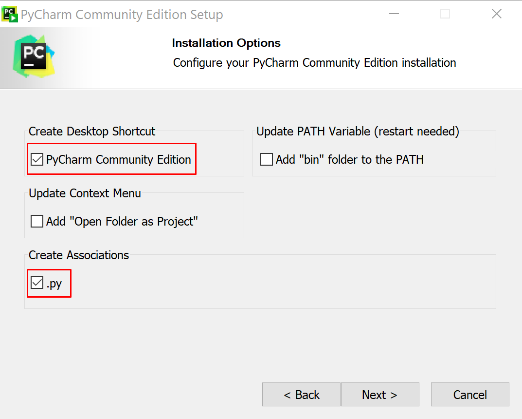 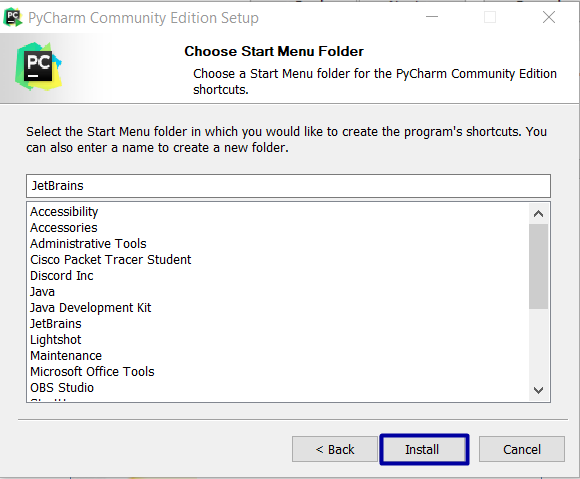 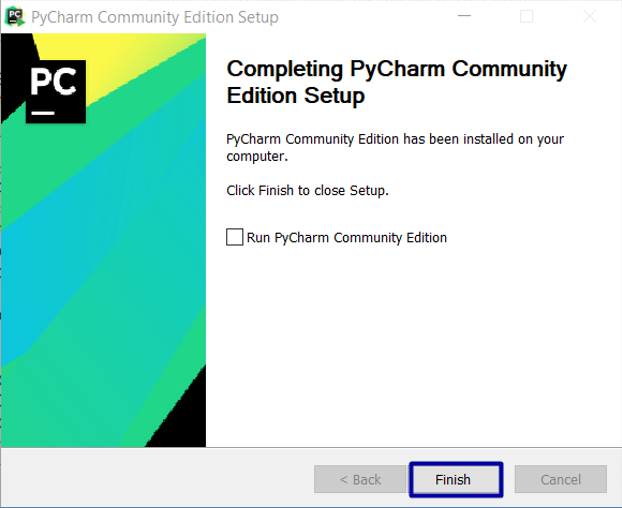 Продължете до стартирането на инсталация.След нейното приключване, стартирайте PyCharm.Създаване на проект в PyCharm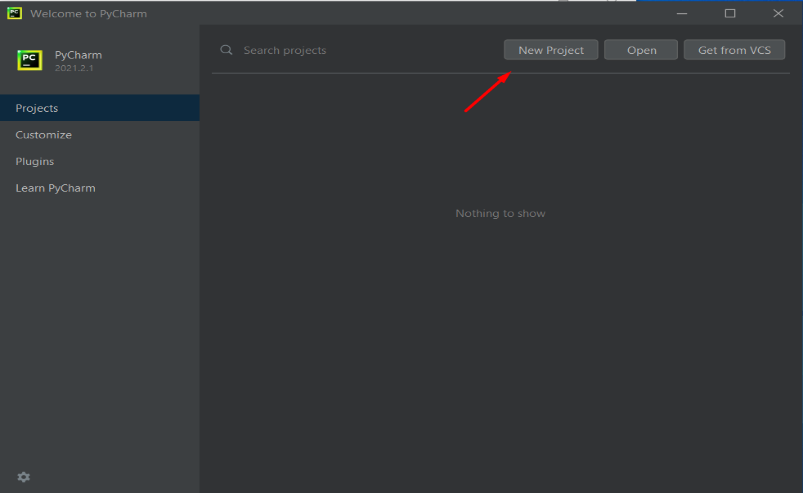 Стартирайте PyCharm. Създайте нов проект, като натиснете бутона "Create New Project".Задайте директорията и името на проекта, като оставите Base interpreter полето запълнено със стойността по подразбиране.Създайте нов файл: [Десен бутон върху името на проекта]  [New]  [Python File]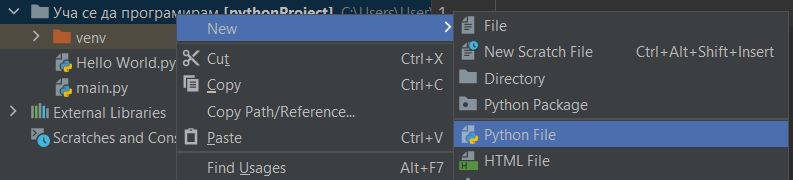 Дайте име на файла, например "Hello World":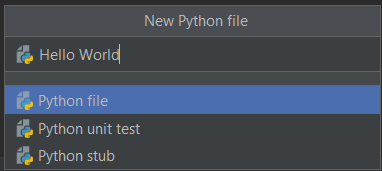 